 »Ves čas me je strah neuspeha, vendar očitno ne toliko, da bi prenehala.« Ronda Rousey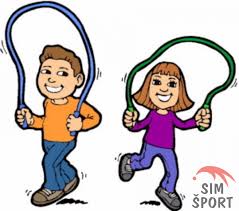 RAZGIBAJ SE, DA OSTANEŠ ZDRAVSREDA , 27. 5. 2020Aktivnost 1:Ponovi vse košarkarske elemente (vodenje, podaje, meti na koš)Sedaj, ko so »karantena pravila« malo sproščena se dogovori s prijatelji za košarkarsko tekmo. Skupaj igrajte in se zabavajte.UPOŠTEVAJ: - PIJAČA, ŠPORTNA OPREMA - ogrevanje pred vadbo (tek, vodenje, hopsanje…), - gimnastične vaje, vaje za moč, - igra, - raztezanje, ohlajanje.Aktivnost 2:Ne pozabite na vsakodnevno aktivnost (hoja, tek, raztezne vaje, vaje za moč).1. Ogrevanje.
2. Ponovi štartna povelja za nizki štart: "NA MESTA"  -  "POZOR"  -  "ZDAJ" (štartaj in teci nekaj metrov).
3. Ponovi štartna povelja za visoki štart: "NA MESTA"  -  "ZDAJ" (štartaj in teci nekaj metrov).
4. Izvajaj vaje tekaške abesede za izpopolnjevanje tehnike teka:
  - skiping (nizki, visoki)
  - hopsanje
  - kratki poskoki
  - grabljenje
  - tek s poudarjenim odrivom
  - striženje
  - tek z udarjanjem pet nazaj
5. Izvajaj različne oblike tekov (kratki sprinti, cik cak, teki z menjavo tempa, sprint po klančini navzgor...).
6. Po vadbi ne pozabi na raztezanje mišic.Aktivnost 3:Vadi vožnjo in spretnost s kolesom. Preizkusi se tudi na računalniku interaktivno kolo.Lep teden vam želim.